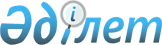 Об утверждении стандарта государственной услуги "Выдача лицензии на занятие судебно-экспертной деятельностью, в том числе судебно-медицинской, судебно-наркологической и судебно-психиатрической экспертизами"
					
			Утративший силу
			
			
		
					Приказ Министра юстиции Республики Казахстан от 9 апреля 2018 года № 546. Зарегистрирован в Министерстве юстиции Республики Казахстан 19 апреля 2018 года № 16780. Утратил силу приказом Министра юстиции Республики Казахстан от 21 апреля 2020 года № 5 (вводится в действие по истечении десяти календарных дней после дня его первого официального опубликования)
      Сноска. Утратил силу приказом Министра юстиции РК от 21.04.2020 № 5 (вводится в действие по истечении десяти календарных дней после дня его первого официального опубликования).
      В соответствии с подпунктом 1) статьи 10 Закона Республики Казахстан от 15 апреля 2013 года "О государственных услугах" ПРИКАЗЫВАЮ:
      1. Утвердить стандарт государственной услуги "Выдача лицензии на занятие судебно-экспертной деятельностью, в том числе судебно-медицинской, судебно-наркологической и судебно-психиатрической экспертизами" согласно приложению 1 к настоящему приказу.
      2. Признать утратившими силу некоторых приказов Министра юстиции Республики Казахстан, согласно приложению 2 к настоящему приказу.
      3. Департаменту по организации экспертной деятельности в установленном законодательством порядке обеспечить:
      1) государственную регистрацию настоящего приказа;
      2) в течение десяти календарных дней со дня государственной регистрации настоящего приказа направление в Республиканское государственное предприятие на праве хозяйственного ведения "Республиканский центр правовой информации" Министерства юстиции Республики Казахстан для официального опубликования и включения в Эталонный контрольный банк нормативных правовых актов Республики Казахстан;
      3) размещение настоящего приказа на официальном интернет-ресурсе Министерства юстиции Республики Казахстан.
      4. Контроль за исполнением настоящего приказа возложить на курирующего заместителя Министра юстиции Республики Казахстан.
      5. Настоящий приказ вводится в действие по истечении десяти календарных дней после дня его первого официального опубликования.
      "СОГЛАСОВАН"
Министр информации и коммуникаций
Республики Казахстан
__________________ Д. Абаев
12 апреля 2018 года Стандарт государственной услуги "Выдача лицензии на занятие судебно-экспертной деятельностью, в том числе судебно-медицинской, судебно-наркологической и судебно-психиатрической экспертизами" Глава 1. Общие положения
      1. Государственная услуга "Выдача лицензии на занятие судебно-экспертной деятельностью, в том числе судебно-медицинской, судебно-наркологической и судебно-психиатрической экспертизами" (далее – государственная услуга).
      2. Стандарт государственной услуги разработан Министерством юстиции Республики Казахстан (далее – Министерство).
      3. Государственная услуга оказывается Министерством юстиции Республики Казахстан (далее – услугодатель).
      Прием заявления и выдача результата оказания государственной услуги осуществляется через веб-портал "электронного правительства" www.egov.kz (далее – портал).
      Сноска. Пункт 3 в редакции приказа Министра юстиции РК от 16.11.2018 № 1538 (вводится в действие по истечении двадцати одного календарного дня после дня его первого официального опубликования).

 Глава 2. Порядок оказания государственной услуги
      4. Срок оказания государственной услуги – 6 (шесть) рабочих дней.
      Услугодатель в течение 2 (двух) рабочих дней с момента получения документов услугополучателя проверяет на полноту представленных документов. 
      В случае предоставления услугополучателем неполного либо поврежденного пакета документов согласно перечню, предусмотренному пунктом 9 настоящего стандарта государственной услуги, и (или) документов с истекшим сроком действия услугодатель в указанные сроки отказывает в приеме заявления.
      Сноска. Пункт 4 в редакции приказа Министра юстиции РК от 16.11.2018 № 1538 (вводится в действие по истечении двадцати одного календарного дня после дня его первого официального опубликования).


      5. Форма оказания государственной услуги: электронная (полностью автоматизирована).
      Сноска. Пункт 5 в редакции приказа Министра юстиции РК от 16.11.2018 № 1538 (вводится в действие по истечении двадцати одного календарного дня после дня его первого официального опубликования).


      6. Результат оказания государственной услуги:
      1) лицензия на занятие судебно-экспертной деятельностью, в том числе судебно-медицинской, судебно-наркологической и судебно-психиатрической экспертизами либо мотивированный ответ об отказе в оказании государственной услуги в случаях и по основаниям, предусмотренным пунктом 10 настоящего стандарта государственной услуги;
      2) переоформление лицензии на занятие судебно-экспертной деятельностью, в том числе судебно-медицинской, судебно-наркологической и судебно-психиатрической экспертизами либо мотивированный ответ об отказе в оказании государственной услуги в случаях и по основаниям, предусмотренным пунктом 10 настоящего стандарта государственной услуги.
      Форма предоставления результата оказания государственной услуги: электронная.
      Результат оказания государственной услуги направляется и хранится в "личном кабинете" услугополучателя в форме электронного документа, подписанного электронной цифровой подписью (далее – ЭЦП) председателя комиссии услугодателя.
      7. Государственная услуга оказывается на платной основе физическим лицам (далее – услугополучатель).
      За выдачу лицензии, переоформление лицензии на занятие судебно-экспертной деятельностью, в том числе судебно-медицинской, судебно-наркологической и судебно-психиатрической экспертизами, взимается лицензионный сбор за право занятия отдельными видами деятельности, который в соответствии со статьей 554 Кодекса Республики Казахстан от 25 декабря 2017 года "О налогах и других обязательных платежах в бюджет" (Налоговый кодекс) составляет:
      1) выдача лицензии – 6 (шесть) месячных расчетных показателей (далее - МРП);
      2) переоформление лицензии – 10 % от ставки при выдаче лицензии, но не более 4 МРП.
      Оплата лицензионного сбора осуществляется по наличному и безналичному расчету через банки второго уровня и организации, осуществляющие отдельные виды банковских операций.
      В случае подачи электронного запроса на получение государственной услуги через портал, оплата может осуществляться через платежный шлюз "электронного правительства" (далее – ПШЭП) или через банки второго уровня.
      8. График работы:
      1) портала – круглосуточно, за исключением технических перерывов, связанных с проведением ремонтных работ, а также при обращении услугополучателя после окончания рабочего времени, в выходные и праздничные дни, прием заявления и выдача результата оказания государственной услуги осуществляется следующим рабочим днем согласно трудовому законодательству Республики Казахстан;
      2) услугодателя – с понедельника по пятницу, с 9-00 до 18-30 часов, с перерывом на обед с 13-00 до 14-30 часов, кроме выходных и праздничных дней, согласно трудовому законодательству Республики Казахстан.
      Сноска. Пункт 8 в редакции приказа Министра юстиции РК от 16.11.2018 № 1538 (вводится в действие по истечении двадцати одного календарного дня после дня его первого официального опубликования).


      9. Перечень документов, необходимых для оказания государственной услуги при обращении услугополучателя через портал:
      1) заявление в форме электронного документа, согласно приложению 1 к настоящему стандарту государственной услуги;
      2) электронная копия документа, подтверждающего уплату в бюджет лицензионного сбора за право занятия отдельными видами деятельности, за исключением случаев оплаты через ПШЭП;
      3) форма сведений, содержащих информацию о квалификационных требованиях к виду деятельности, согласно приложению 2 к настоящему стандарту государственной услуги;
      4) электронная копия справок из наркологических и психиатрических организаций, выданные по местожительству услугополучателя не ранее чем за месяц до их представления услугодателю, с указанием сведений по всей Республике Казахстан;
      5) электронная копия документа, подтверждающего трудовую деятельность;
      6) электронная копия диплома о высшем образовании, электронная копия приложения к диплому.
      В случае подтверждения информации государственными информационными системами, содержащейся в подпунктах 4), 5), и 6) представление указанных документов не требуются.
      Переоформление лицензии осуществляется в случае изменения фамилии, имени, отчества (при его наличии) услугополучателя.
      Заявление о переоформлении подается услугополучателем в течение тридцати календарных дней со дня замены удостоверения личности.
      Для переоформления лицензии через портал услугополучатели представляют:
      1) запрос в форме электронного документа, подписанного ЭЦП;
      2) электронная копия документа, подтверждающего уплату в бюджет лицензионного сбора за право занятия отдельными видами деятельности, за исключением случаев оплаты через ПШЭП;
      3) электронная копия документа, подтверждающего перемену фамилии, имени и отчества (при его наличии) в случае отсутствия сведений в информационной системе);
      4) электронная копия справок из наркологического и психиатрического организаций, выданные по местожительству услугополучателя не ранее чем за месяц до их представления услугодателю, с указанием сведений по всей Республике Казахстан.
      Сведения о документе, удостоверяющем личность, о наличии либо отсутствии сведений о совершении лицом уголовного правонарушения, о лицензии услугодатель получает из соответствующих информационных систем через шлюз "электронного правительства".
      Услугодатель получает согласие услугополучателя на использование сведений, составляющих охраняемую законом тайну, содержащихся в информационных системах, при оказании государственных услуг, если иное не предусмотрено законами Республики Казахстан.
      При сдаче услугополучателем через портал всех необходимых документов услугополучателю в "личный кабинет" направляется статус о принятии запроса на государственную услугу, а также уведомление с указанием даты и времени получения результата государственной услуги.
      Сноска. Пункт 9 в редакции приказа Министра юстиции РК от 16.11.2018 № 1538 (вводится в действие по истечении двадцати одного календарного дня после дня его первого официального опубликования).


      10. Основания для отказа в оказании государственной услуги:
      1) занятие видом деятельности запрещено законами Республики Казахстан для данной категории физических лиц;
      2) не внесен лицензионный сбор за право занятия отдельными видами деятельности в случае подачи заявления на выдачу лицензии на вид деятельности;
      3) несоответствие услугополучателя и (или) представленных материалов и данных (сведений), необходимых для оказания государственной услуги, Квалификационным требованиям и перечню документов, подтверждающих соответствие им, для осуществления судебно-экспертной деятельности, в том числе судебно-экспертной деятельности в области судебно-медицинской, судебно-психиатрической и судебно-наркологической экспертизы, утвержденных приказом Министра юстиции Республики Казахстан от 26 января 2015 года № 48 (зарегистрирован в Реестре государственной регистрации нормативных правовых актов под № 10309);
      4) в отношении услугополучателя имеется вступивший в законную силу приговор суда, запрещающий ему заниматься отдельным видом деятельности;
      5) судом на основании представления судебного исполнителя временно запрещено услугополучателю получать лицензии. Глава 3. Порядок обжалования решений, действий (бездействия) услугодателя и (или) их должностных лиц по вопросам оказания государственной услуги
      11. Обжалование решений, действий (бездействия) услугодателя и (или) его должностных лиц, а также на сотрудников по вопросам оказания государственной услуги: жалоба подается на имя руководителя услугодателя по адресам, указанным в пункте 14 настоящего стандарта государственной услуги или по адресу: 010000, город Астана, Есильский район, ул. Мәңгілік Ел, дом № 8, здание "Дом министерств", 13 подъезд.
      Жалоба подается в письменной форме по почте или нарочно через канцелярию услугодателя, а также посредством портала. Жалоба подписывается услугополучателем, в которой указывается его фамилия, имя, отчество (при его наличии), почтовой адрес.
      Подтверждением принятия жалобы является регистрация (штамп, входящий номер и дата) в канцелярии услугодателя с выдачей талона, в котором указываются номер, дата, фамилия лица, принявшего жалобу, с указанием контактных данных, а также срока и места получения ответа, контактных данных должностных лиц.
      Жалоба услугополучателя, поступившая в адрес услугодателя подлежит рассмотрению в течение пяти рабочих дней со дня ее регистрации. Результат рассмотрения жалобы направляется услугополучателю посредством почтовой связи или выдается нарочно в канцелярии услугодателя.
      При обращении через портал информацию о порядке обжалования услугополучатель получает по телефону Единого контакт-центра.
      При отправке жалобы через портал услугополучателю из "личного кабинета" доступна информация о жалобе, которая обновляется в ходе обработки жалобы услугодателем (отметка о доставке, регистрации, исполнении, ответ о рассмотрении или отказе в рассмотрении).
      В случае несогласия с результатами оказанной государственной услуги, услугополучатель может обратиться с жалобой в уполномоченный орган по оценке и контролю за качеством оказания государственных услуг.
      Жалоба услугополучателя, поступившая в адрес уполномоченного органа по оценке и контролю за качеством оказания государственных услуг, рассматривается в течение пятнадцати рабочих дней со дня ее регистрации.
      12. В случаях несогласия с результатами оказанной государственной услуги, услугополучатель может обратиться в суд в установленном законодательством порядке. Глава 4. Иные требования с учетом особенностей оказания государственной услуги, в том числе оказываемой в электронной форме
      13. Исключен приказом Министра юстиции РК от 16.11.2018 № 1538 (вводится в действие по истечении двадцати одного календарного дня после дня его первого официального опубликования).
      14. Адреса мест оказания государственной услуги размещены на официальном интернет-ресурсе услугодателя – www.adilet.gov.kz.
      15. Услугополучатель получает государственную услугу в электронной форме через портал при условии наличия ЭЦП.
      16. Услугополучатель получает информацию о порядке, статусе оказания государственной услуги в режиме удаленного доступа посредством "личного кабинета" портала, а также Единого контакт-центра.
      17. Единый контакт-центр: 1414, 8-800-080-7777. Заявление физического лица для получения лицензии и (или) приложения к лицензии
      В ________________________________________________________________________
                                              (полное наименование лицензиара)
           от ________________________________________________________________________
                    (фамилия имя отчество (при его наличии) физического лица,   индивидуальный
                                                  идентификационный номер)
           Прошу выдать лицензию и (или) приложение к лицензии на осуществление__________
________________________________________________________________________________
        (указать полное наименование вида деятельности и (или) подвида(ов)   деятельности)
           Адрес местожительства физического лица
________________________________________________________________________________
(почтовый индекс, область, город, район, населенный пункт,  наименование улицы, номер дома/здания) 
            Электронная почта _________________________________________________________
Телефоны _______________________________________________________________________
Факс ___________________________________________________________________________
Адрес объекта осуществления деятельности или действий (операций)
________________________________________________________________________________
(почтовый индекс, область, город, район, населенный пункт,   наименование улицы, номер
                                         дома/здания (стационарного помещения)
            Прилагается _____ листов.
            Настоящим подтверждается, что:
            все указанные данные являются официальными контактами и на них может быть
направлена любая информация по вопросам выдачи или отказа в выдаче лицензии и
(или)приложения к лицензии; заявителю не запрещено судом заниматься лицензируемым
видом и(или) подвидом деятельности; все прилагаемые документы соответствуют
действительности и являются действительными; заявитель согласен на использование
персональных данных ограниченного доступа, составляющих охраняемую законом тайну,
содержащихся в информационных системах, при выдаче лицензии и (или) приложения к
лицензии; заявитель согласен на удостоверение заявления электронной цифровой подписью
работника центра обслуживания населения (в случае обращения через центр обслуживания
населения).
            Физическое лицо__________________________________________________________
                                         (подпись)                 (фамилия, имя, отчество (при его наличии) 
      Место печати (в случае наличия)          Дата заполнения: "____" _____ 20___ года Сведения, содержащие информацию о квалификационных требованиях к виду деятельности
      Индивидуальный идентификационный номер __________________________________
                                                                                       фамилия, имя, отчество (при его наличии)
________________________________________________________________________________
            Наличие квалификационного свидетельства, подтверждающего сдачу квалификационного экзамена по следующим нормативным правовым актам: Уголовно-процессуальному кодексу Республики Казахстан, Гражданскому процессуальному кодексу  Республики Казахстан, Кодексу об административных правонарушениях Республики Казахстан, Закону "О судебно-экспертной деятельности в Республике Казахстан": Заявление физического лица для переоформления лицензии и (или) приложения к лицензии
      В ________________________________________________________________________
                                             (полное наименование лицензиара) 
          от ________________________________________________________________________
                 (фамилия, имя, отчество (при его наличии) физического лица,  индивидуальный
                                                   идентификационный номер) 
          Прошу переоформить лицензию и (или) приложение к лицензии (нужное подчеркнуть)
№ ____________ от _____________ 20____ года, выданную(ое)(ых)______________________
                                                                                                                 (номер(а) лицензии и (или)
приложения(й) к лицензии, дата выдачи,  наименование  лицензиара, выдавшего лицензию и
(или) приложение(я) к лицензии)___________________________________________________
на осуществление ________________________________________________________________
                           (полное наименование вида деятельности и (или) подвида(ов)  деятельности)
          по следующему(им) основанию(ям) (укажите в соответствующей ячейке Х):
          1) изменения фамилии, имени, отчества (при его наличии) физического  лица-лицензиата  _____________________________________________________________________
          2) перерегистрация индивидуального предпринимателя-лицензиата, изменение  его
наименования  ___________________________________________________________________
          3) перерегистрация индивидуального предпринимателя-лицензиата, изменение  его
юридического адреса______________________________________________________________
          4) отчуждение лицензиатом лицензии, выданной по классу "разрешения,  выдаваемые на объекты", вместе с объектом в пользу третьих лиц в случаях,  если отчуждаемость лицензии предусмотрена приложением 1 к Закону  Республики Казахстан от 16 мая 2014 года № 202-V "О разрешениях и  уведомлениях" _____________________________________
          5) изменение адреса места нахождения объекта без его физического перемещения для
лицензии, выданной по классу "разрешения, выдаваемые на объекты" или для  приложений к
лицензии с указанием объектов  ____________________________________________________
          6) наличие требования о переоформлении в законах Республики Казахстан
          7) изменение наименования вида деятельности  __________________________________
          8) изменение наименования подвида деятельности  ______________________________
          Адрес местожительства физического лица______________________________________
                                                                                      (почтовый индекс, область, город, район, 
                                                    населенный    пункт, наименование улицы, номер дома/здания)
          Электронная почта __________________________________________________________
          Телефоны __________________________________________________________________
           Факс _____________________________________________________________________
           Адрес объекта осуществления деятельности или действий (операций)
________________________________________________________________________________
   (почтовый индекс, область, город, район, населенный пункт,  наименование улицы, номер
                                          дома/здания (стационарного помещения)
            Прилагается _____ листов.
            Настоящим подтверждается, что:
            все указанные данные являются официальными контактами и на них может быть
направлена любая информация по вопросам выдачи или отказа в выдаче лицензии и (или)
приложения к лицензии; заявителю не запрещено судом заниматься лицензируемым видом
и (или) деятельности; все прилагаемые документы соответствуют действительности и
являются действительными; заявитель согласен на использование персональных данных
ограниченного доступа, составляющих охраняемую законом тайну, содержащихся в
информационных системах, при выдаче лицензии и (или) приложения к лицензии; заявитель
согласен на удостоверение заявления электронной цифровой подписью работника центра
обслуживания населения (в случае обращения через центр обслуживания населения).
      Физическое лицо___________________________________________________________
                                                 (подпись) (фамилия, имя, отчество (при его наличии) 
      Место печати (в случае наличия)                Дата заполнения: "___" ____ 20____ года Перечень  утративших силу некоторых приказов  Министра юстиции Республики Казахстан
      1. Приказ Министра юстиции Республики Казахстан от 28 апреля 2015 года № 242 "Об утверждении стандарта государственной услуги по вопросам судебно-экспертной деятельности" (зарегистрирован в Реестре государственной регистрации нормативных правовых актов за № 11188, опубликован 15 июня 2015 года в информационно-правовой системе "Әділет");
      2. Приказ Министра юстиции Республики Казахстан от 28 апреля 2016 года № 196 "О внесении изменения в приказ Министра юстиции Республики Казахстан от 28 апреля 2015 года № 242 "Об утверждении стандарта государственной услуги по вопросам судебно-экспертной деятельности" (зарегистрирован в Реестре государственной регистрации нормативных правовых актов № 13798, опубликован 30 июня 2016 года в информационно-правовой системе "Әділет").;
      3. Приказ Министра юстиции Республики Казахстан от 1 марта 2017 года № 217 "О внесении изменений в приказ Министра юстиции Республики Казахстан от 28 апреля 2015 года № 242 "Об утверждении стандарта государственной услуги по вопросам судебно-экспертной деятельности" (зарегистрирован в Реестре государственной регистрации нормативных правовых актов № 14903, опубликован 17 марта 2017 года в Эталонном контрольном банке нормативных правовых актов Республики Казахстан).
					© 2012. РГП на ПХВ «Институт законодательства и правовой информации Республики Казахстан» Министерства юстиции Республики Казахстан
				
      Министр юстиции
Республики Казахстан 

М. Бекетаев
Приложение 1
к приказу Министра юстиции
Республики Казахстан
от 9 апреля 2018 года № 546
Приложение 1
к стандарту государственной
услуги "Выдача лицензии на
занятие судебно-экспертной
деятельностью, в том числе
в области судебно-медицинской,
судебно-психиатрической и
судебно-наркологической
экспертизы"
Форма
Приложение 2
к стандарту государственной
услуги
"Выдача лицензии на занятие
судебно-экспертной
деятельностью,
в том числе в области
судебно-медицинской,
судебно-психиатрической и
судебно-наркологической
экспертизы"
Форма

№
Фамилия, имя, отчество (при его наличии)
Номер квалификационного свидетельства/ дополнения к квалификационному свидетельству, выданные Министерство юстиции Республики Казахстан, Министерство здравоохранение Республики Казахстан
Дата выдачи квалификационного свидетельства/ дополнения к квалификационному свидетельству
Специальность по судебной экспертизе (квалификационное свидетельство)Приложение 3
к стандарту государственной
услуги
"Выдача лицензии на занятие
судебно-экспертной
деятельностью, 
в том числе судебно-медицинской, 
судебно-наркологической и 
судебно-психиатрической
экспертизами"
Форма
Приложение 2
к приказу Министра юстиции
Республики Казахстан
от 9 апреля 2018 года № 546
